Картотекагимнастики после сна(в старшей группе)
Автор: Боровых Н.А.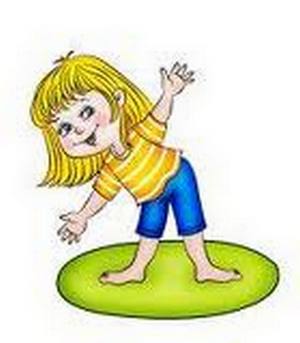 Цель гимнастики: способствовать пробуждению после дневного сна. Тонизировать весь организм, воздействуя на биологически активные точки. Предотвращать простудные заболевания. Укрепить дыхательный тракт. Воспитывать бережное отношение к своему телу. Дать заряд бодрости на вторую половину дня.Карточка 1. Сентябрь.Упражнения в кроватке:1. «Велосипед» - И. п.: лёжа на спине, «крутим педали со звуковым сопровождением «ж-ж-ж» (6 раз)2. «Котёнок» - И. п.: лёжа в позе спящей кошечки, мурлыкать. Котенок встает на колени и выгибает спину со звуком «ш-ш-ш» (6 раз)3. «Массаж рук» - И. п.: сидя, скрестив ноги. Моем кисти рук, сильно трем ладошки до ощущения сильного тепла, надавливаем каждый палей (6 раз)Упражнения на коврике: (Дети имитируют движения в соответствии с текстом 3-4раза)Я прошу подняться вас – это раз, Повернулась голова – это два. Руки вниз, вперед смотри – это три. Руки в стороны – четыре, С силой их к плечам прижать – пять. Всем ребятам тихо сесть – это шесть. Ходьба по корригирующим и солевым дорожкам.Дыхательные упражнения:1. «Рычание». Долго рычать на выдохе, оскалив зубы, согнув напряженные пальцы рук, как когти.2. «Сердитый пес». Резкий вдох ртом, произнося «р-р… », с одновременным резким ударом рук внахлест по спине (стоя, с наклонами). Такой же выдох через нос.3. Глубокий вдох - выдох через нос с произношением звука: "м-м-м (рот плотно закрыт).Карточка 2. Октябрь.Упражнения в кроватке:1. «Пляска» - И. п.: лёжа на спине, руки под затылком, ноги приподнять. Развести ноги врозь и вернуться в и. п. (6 раз).2. «Покачай малышку» - И. п.: сидя, прижать к груди стопу ноги. Укачивая «малышку», коснуться лбом колена и стопы ноги (6 раз)3. «Холодно – жарко» - И. п.: сидя, скрестив ноги. Подул холодный северный ветер – дети съёжились в комочки. Выглянуло солнышко – расслабиться, обмахиваясь платочком или ладошкой (6 раз)Упражнения на коврике:(Дети имитируют движения в соответствии с текстом 3-4 раза)Зайцы скачут скок – скок!Да на беленький снежок,Приседают, слушают,Не идет ли волк.Раз – согнуться, разогнуться,Два – подняться, подтянутся,Три – в ладоши три хлопка,Головою три кивка.На четыре – руки шире,Пять – руками помахать,Шесть – на стульчик сесть опять.Ходьба по корригирующим и солевым дорожкам.Дыхательные упражнения:1. «Кукареку». И. п. ноги врозь, руки опущены. Поднимают руки в стороны, а затем хлопают ими по бедрам и, выдыхая, произносят «ку-ка-ре-ку».2. «Полное дыхание». Делают вдох, состоящий из трех этапов: 1-й – живот выступает вперед; 2-й – нижние ребра расходятся в стороны;3-й – наполняются верхушки легких (плечи поднимаются) .3. «Ныряльщики». Разводим руки в стороны, делаем вдох ртом. Обхватываем себя руками и приседаем (опускаемся под воду). Выдох ртом.Карточка 3. Ноябрь.Упражнения в кроватке:1. «Волна» - И. п.: лёжа на спине. Согнуть ноги и подтянуть колени к животу, выпрямить. Пауза 3-5 сек. и опустить ноги (6 раз) .2. «Рыбка» - И. п.: лёжа на животе. Поднять голову и отвести плечи назад. Приподнять руки и ноги: пауза расслабления 6-8 сек. (6 раз) .3. «Лягушонок» - И. п.: лёжа на животе, ладошки под подбородком. Руки из-под подбородка привести к плечам ладонями вперед. Поднять голову и развести ноги, медленно вернуться в и. п. (6 раз).Упражнения на коврике:(Дети имитируют движения в соответствии с текстом 3-4 раза)"Речка".К речке быстро мы спустились, Наклонились и умылись, Раз, два, три, четыре - Вот как славно освежились! А теперь поплыли дружно. Делать так руками нужно: Вместе - раз, это - брасс.Одной, другой, это - кроль. Все, как один, плывем, как дельфин. Вышли на берег пустой И отправились домой.Ходьба по корригирующим и солевым дорожкам.Дыхательные упражнения:1. «Шарик надулся и лопнул». Положить руки на живот, сделать вдох, ощущая, что живот надулся, как шар, на выдохе произносить «ш-ш-ш».2. «Звуки». Одну руку положить на грудь, другую - на живот. На продолжительном выдохе произносить звуки ж, з, м, н, в.3. Вдох через нос короткими толчками (рот плотно закрыт). Выдох поочередно через левую и правую ноздрю (другая плотно прижата пальцем, рот закрыт).Карточка 4. Декабрь.Упражнения в кроватке:1. «Потягушки» - И. п.: лёжа на спине. Тянемся пяточками вперед и двумя руками вверх (6 раз).2. «Чебурашка» - И. п.: сидя «по-турецки». Лепим уши для Чебурашки, поглаживаем ушные раковины («примазываем глину», чтобы ушки не отклеились (6 раз).3. «Буратино» - И. п.: сидя на коленях, Лепим красивый нос для Буратино. Буратино рисует носом «солнышко», «морковку», «домик» (6 раз).Упражнения на коврике:Скачут, скачут в лесочке, Зайцы – серые клубочки, Прыг – скок, прыг – скок. Встал зайчонок на пенек, Всех построил по порядку, Стал показывать зарядку. Раз – шагают все на месте. Два – руками машут вместе.Три – присели, дружно встали. На четыре потянулись. Пять – прогнулись и нагнулись. Шесть все встали снова в ряд, Зашагали как отряд.(Дети имитируют движения в соответствии с текстом 3-4 раза)Ходьба по корригирующим и солевым дорожкам.Дыхательные упражнения:1. «Перочинный ножик» И. п.: лежа на спине. На выдохе наклон туловища к ногам, которые не отрываются от пола. Произносится на выдохе «Ха! ». Повторить 3-4 раза.2. «Насос» И. п. - стоя, руки перед грудью, пальцы сжаты в кулаки. Наклоняясь вниз с прямыми ногами, делать выдох, произнося [ш]. Выпрямляясь, делать вдох через нос. Повторить 6-8 раз.3. «Кто лучше надует игрушку?» - вдох носом (1- 4, медленный выдох через рот, в отверстие игрушки (1-8).Карточка 5. Январь.Упражнения в кроватке:1. «Потягивание» - И. п.: лёжа на спине. Тянем левую ногу пяточки вперед, левую руку вверх вдоль туловища; тянем правую ногу пяточкой вперед, правую руку вверх, вдоль туловища (6 раз).2. «Массаж живота» - И. п.: лёжа на спине. Поглаживание животика по часовой стрелке, пощипывание, похлопывание ребром ладони и кулачком (6 раз).3. «Заводим машину» - И. п.: сидя. Ставим пальчики на середину груди и вращательными движениями по часовой стрелке, заводим машину со звуком «Ж… Ж… Ж…». затем то же против часовой стрелки (6 раз).Упражнения на коврике:"Лягушата".На болоте две подружки, Две зеленые лягушки Утром рано умывались, Полотенцем растирались. Ножками топали, ручками хлопали,Вправо, влево наклонялись И обратно возвращались. Вот здоровья в чем секрет. Всем друзьям - физкультпривет!(Дети имитируют движения в соответствии с текстом 3-4 раза)Ходьба по корригирующим и солевым дорожкам.Дыхательные упражнения:1. «Воздушный шар» (диафрагмальное дыхание). И. п. - стоя, ладонь на животе. Выдох. На вдохе живот выпячивается вперед. Задержка дыхания. Выдох через неплотно сжатые губы, произносится звук [с]. Повторить 4 раза.2. «Гармошка» (грудное дыхание). И. п. - стоя, ладони на ребрах. Полный вдох. Глубокий вдох, ребра раздвигаются, как меха гармошки, грудная клетка не поднимается. Задержка дыхания. Выдох через неплотно сжатые губы с произнесением звука [ф]. Повторить 4 раза.3. «Лыжник» - И. п.: стоя, ноги полусогнуты и расставлены на ширину ступни. Имитируем ходьбу на лыжах. Выдох через нос. Повторить 4 раза.Карточка 6. Февраль.Упражнения в кроватке:1. «Морозко» - И. п.: сидя, руки к плечам. Отвести локти назад, наклониться, прогнуться сделать глубокий вдох (6 раз).2. «Поймай снежинку» - И. п.: сидя «по-турецки». Руки в стороны махом вверх, хлопок в ладоши над головой (6 раз).3. «Зимняя ёлка» - И. п.: сидя на пяточках, руки внизу ладони вперед. Встать на колени руки через стороны вверх (6 раз).Упражнения на коврике:Хлопаем в ладошки, Пусть попляшут ножки. По ровненькой дорожке, По ровненькой дорожке, Устали наши ножки. Вот наш дом, где мы живем. Ножки накрест – опускайся И команды дожидайся. И когда скажу: «Вставай! » Им рукой не помогай.Ножки вместе, ножки врозь, Ножки прямо, ножки вкось. Ножки здесь и ножки там. Что за шум и что за гам?(Дети имитируют движения в соответствии с текстом 3-4 раза)Ходьба по корригирующим и солевым дорожкам.Дыхательные упражнения:1. «Пение лягушки». И. п. : ноги на ширине плеч. Положить руки на живот, на выдохе энергично работать диафрагмой, произнося «квас». Повторить 4 - 6 раза.2. «Паровозик». Дети двигаются по кругу с ускорением и замедлением, координируя движения рук и ног с дыханием, делая вдох на счет два, произнося на выдох «чух-чух». Согнутые в локтях руки двигаются одновременно. Повторить 4 - 6 раза.3. «Дровосек». И. п.: ноги на ширине плеч, руки вдоль туловища. Поднять сцепленные руки вверх - вдох, опустить вниз - выдох с произношением слова: "Ух-х-х. Повторить 4 - 6 раза.Карточка 7. Март.Упражнения в кроватке:1. «Качалочка» - И. п.: лёжа на спине. Подтянуть за колени ноги к животу. Раскачиваться, вдоль позвоночника (6 раз) .2. «Змея» - И. п.: лёжа на животе, упор на вытянутых руках. Голова гордо поворачивается влево – вправо и издавать звук «Ш… Ш… Ш…» (6 раз).3. «Лебединая шея» - И. п.: сидя «по-турецки». Поглаживание шеи от грудного отдела к подбородку, вытягивание шеи (6 раз).Упражнения на коврике:Раз – подняться, подтянутся, Два – согнуться, разогнуться, Три – в ладоши три хлопка, Головою три кивка.На четыре – руки шире, Пять – руками помахать, Шесть – на стульчик сесть опять(Дети имитируют движения в соответствии с текстом 5-6 раз)Ходьба по корригирующим и солевым дорожкам.Дыхательные упражнения:1. «Трубач». – И. п.: стоя. Кисти рук сжаты в кулаки и подняты вверх перед ртом. Медленный выдох с громким произношением звука: «Ф-ф-ф. » (4-5 раз).2. Наклоны вперед и назад (по принципу маятника) – при наклоне назад руки обхватывают плечи, вдох; при наклоне вперед – выдох.3. Полуприсядь с выдохом, вдох активный, короткий, напряженный, через нос.Карточка 8. Апрель.Упражнения в кроватке:1. «Тигрята играют» - И. п.: лёжа на спине ноги согнуты в коленях, руки за голову. Одновременно поднять руки и коснутся носков ног (6 раз).2. «Крокодил плывёт» - И. п.: лёжа на животе, руки вдоль туловища. Приподнять голову и руки вверх (6 раз).3. «Обезьянки на лиане» - И. п.: сидя на пяточках. Поднять вверх правую (левую) руку, опустить к плечу правую (левую) руку (6 раз).Упражнения на коврике:Быстро встаньте, улыбнитесь, Выше, выше подтянитесь Ну-ка плечи распрямите, Поднимите, опустите. Влево, вправо, повернулись, Рук коленями коснулись,Сели - встали, сели - встали, И на месте побежали.(Дети имитируют движения в соответствии с текстом 5-6 раз)Ходьба по корригирующим и солевым дорожкам.Дыхательные упражнения:1. «Вырастем большими». И. п.: ноги на ширине плеч, руки вдоль туловища. Поднять сцепленные руки вверх - вдох, опустить вниз - медленный выдох с произношением слова: «Ух-х-х». (5-6 раз).2. «Гуси гогочут». И. п.: сидя, кисти согнутых рук прижаты к плечам. Быстрый вдох, затем медленно наклонить туловище вниз, отвести локти назад - длительный выдох с произнесением слова: «Га-а-а». Голову держать прямо. Вернуться в исходное положение - вдох. (5-6 раз).3. «Маятник». И. п.: ноги на ширине плеч. Наклонять туловище в стороны. При наклоне - выдох с произнесением слова: «Ту-у-ук». Выпрямляясь - вдох. (5-6 раз).Карточка 9. Май.Упражнения в кроватке:1. «Восхищение» - И. п.: лёжа на спине. Поглаживание в области грудной клетки со словами: "Я милая, чудесная, прекрасная». (6 раз).2. «Потягивание» - И. п.: лёжа на спине. Тянем левую ногу пяточкой вперед, правую руку вверх вдоль туловища; тянем правую ногу пяточкой вперед, левую руку вверх, вдоль туловища (6 раз).3. «Тестомес» - И. п.: сидя по-турецки. Ребенок поглаживает живот по часовой стрелке, похлопывает ребром ладони, кулачком, снова поглаживает, пощипывает, имитирует движения тестомеса, замешивающего тесто, снова поглаживает. (6 раз)Упражнения на коврике:Вот идёт чёрный кот, (шаги с высоким подниманием ног)Притаился – мышку ждёт. (приседания, руки к коленям)Мышка норку обойдёт, (встать, повернутся)И коту не подойдет (руки в стороны).(Дети имитируют движения в соответствии с текстом 5-6 раз)Ходьба по корригирующим и солевым дорожкам.Дыхательные упражнения:1. «Носик гуляет» - вдох и выдох через нос. Выполнить 10 – 20 раз.2. «Носик балуется» - при вдохах надавливать на крылья носа (мешать вдыхать). Выполнить 10 – 20 раз.3. «Носик нюхает приятные запахи» - поочередно закрывать пальцами ноздри и делать глубокий вдох. Выполнить 10 – 20 раз.4. «Носик поёт песенку» - на выдохе постукивать по крыльям носа и говорить ба, бо, бу. Выполнить 10 – 20 раз.